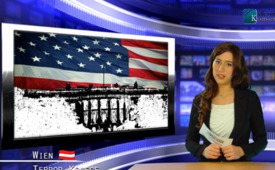 Der Krieg gegen den Terror ist ein Schwindel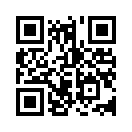 Die US-Regierung kreiert, was immer an Buhmännern und neuen Vorfällen nötig ist, um höhere Profite der Rüstungsindustrie und den Plan einer WeltherrschaftDie US-Regierung kreiert, was immer an Buhmännern und neuen Vorfällen nötig ist, um höhere Profite der Rüstungsindustrie und den Plan einer Weltherrschaft voranzubringen. Wenn wir uns nach dem Terror umsehen, vor dem uns der Polizeistaat und zehn Jahre Krieg angeblich beschützt haben, dann ist dieser Terror schwer auszumachen. Mit Ausnahme des 11. September selbst – vorausgesetzt, wir kzeptieren die unwahrscheinliche Verschwörungstheorie- Erklärung der Regierung – hat es keine terroristischen Angriffe auf die USA gegeben. Tatsächlich hat, wie der russische TV-Sender RT am 23.8.2011 betonte, ein Forschungsprogramm der University of California ans Licht gebracht, dass die von den Medien aufgebauschten „geplanten Terroranschläge“ im Inland von FBI-Agenten angezettelt wurden.von bu.Quellen:http://rt.com/usa/fbi-terror-report-plot-365-899/Das könnte Sie auch interessieren:---Kla.TV – Die anderen Nachrichten ... frei – unabhängig – unzensiert ...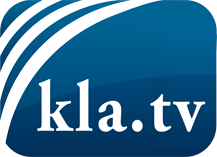 was die Medien nicht verschweigen sollten ...wenig Gehörtes vom Volk, für das Volk ...tägliche News ab 19:45 Uhr auf www.kla.tvDranbleiben lohnt sich!Kostenloses Abonnement mit wöchentlichen News per E-Mail erhalten Sie unter: www.kla.tv/aboSicherheitshinweis:Gegenstimmen werden leider immer weiter zensiert und unterdrückt. Solange wir nicht gemäß den Interessen und Ideologien der Systempresse berichten, müssen wir jederzeit damit rechnen, dass Vorwände gesucht werden, um Kla.TV zu sperren oder zu schaden.Vernetzen Sie sich darum heute noch internetunabhängig!
Klicken Sie hier: www.kla.tv/vernetzungLizenz:    Creative Commons-Lizenz mit Namensnennung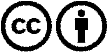 Verbreitung und Wiederaufbereitung ist mit Namensnennung erwünscht! Das Material darf jedoch nicht aus dem Kontext gerissen präsentiert werden. Mit öffentlichen Geldern (GEZ, Serafe, GIS, ...) finanzierte Institutionen ist die Verwendung ohne Rückfrage untersagt. Verstöße können strafrechtlich verfolgt werden.